                                                                    Консультация для родителей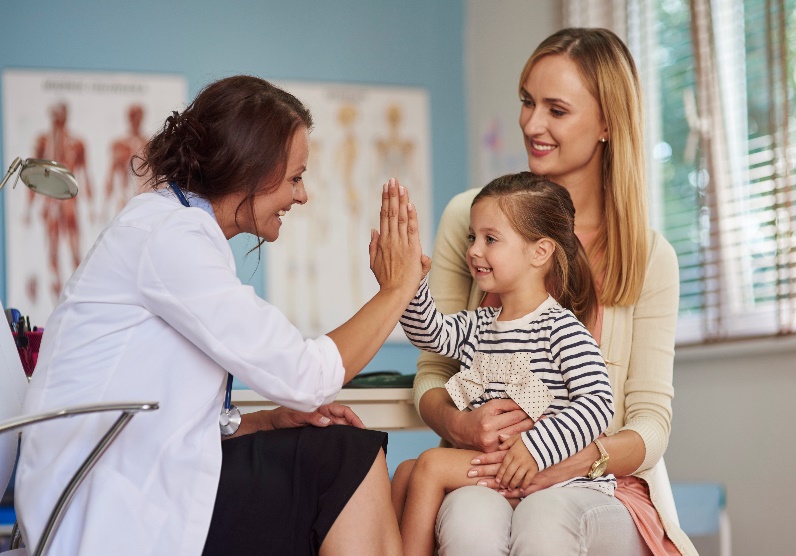 Почему логопед                            направляет ребенка к неврологу?   Когда логопед направляет ребёнка к неврологу, у родителей возникает множество обоснованных вопросов. Зачем нам идти к врачу? Как связана неврология с логопедией? Чего ожидать? Вдруг нам назначат агрессивные медикаменты? Можно ли обойтись без этого? Здесь вы найдёте ответы на эти вопросы и сможете лучше понять ситуацию.Давно известно о тесной связи логопедии и медицины. Научные исследования показали нам, что механизм развития ряда нарушений речи связан с патологиями и особенностями нервной системы. Сложная организация речевых механизмов требует слаженного функционирования всех ее отделов. Поэтому детский невролог – лучший друг логопеда и ребенка на пути к нормальному речевому развитию.Основные речевые расстройства, которые могут быть связаны с патологией нервной системы и устранение которых требует вмешательства невролога: алалия, дизартрия, афазия.Почему нужно обращаться к неврологу и можно ли обойтись без этого?Любая органическая патология требует вмешательства врача. Иногда родители тратят огромное количество сил, времени и денег на всевозможные развивающие занятия, а проблема сохраняется. Это говорит о том, что ребенку требуется комплексная помощь, которая заключается не только в логопедической коррекции, но и в соблюдении рекомендаций врача-невролога. Без этого эффективность занятий с логопедом снижается и сроки достижения результатов становятся непредсказуемо длительными.Существуют ситуации, когда  проблема лежит глубже, чем кажется или хочется думать. А именно связан с органическими нарушениями нервной системы. Причин на это может быть очень много: токсикозы беременности, асфиксии, перенесенные инфекции, травмы и другое. Все это довольно распространенные явления, последствия которых не всегда видны сразу. Иногда единственный тревожный признак, который замечают родители – это нарушение речи. При подозрении на такую ситуацию опытный логопед должен направить ребенка на консультацию к детскому неврологу. Эта необходимость связана с тем, что только квалифицированный врач может провести нужное обследование, которое позволит выявить причину беспокоящих симптомов и поможет провести полноценную коррекцию.Занятия с логопедом, конечно, являются неотъемлемой частью борьбы с нарушениями речи. Они позволяют добиться более быстрого и качественного результата. Но необходимо понимать, что если не влиять на сам очаг проблемы (бульбарная система мозга, его корковые структуры, проводящие пути и другие структуры нервной системы, в зависимости от ситуации), а применять только внешние методы коррекции, то успех не может быть достигнут. Если своевременно не обратиться к нужному специалисту, то проблема будет усугубляться. С возрастом такие дети начинают испытывать все большие трудности в общении со сверстниками и близкими людьми, им сложнее дается учеба, становится непросто вести полноценную жизнь, они замыкаются в себе. К счастью, всего этого можно успешно избежать, если вовремя обратиться к врачу. Так стоит ли рисковать? Мы считаем, что нет.Визит к неврологу: чего ожидать?При обнаружении органической патологи назначается лечение. Не стоит беспокоиться: используется только самая мягкая и современная медикаментозная терапия, которая поможет убрать симптоматику и сделает логопедические занятия намного эффективнее. Назначения врача могут ограничиться ЛФК, массажем и дыхательной гимнастикой. В любом случае более точное определение проблемы и комплексный подход невролога и логопеда позволят добиться максимального эффекта.Рекомендуется выбрать одного специалиста-невролога и наблюдаться только у него, ведь только так возможно полноценно наблюдать динамику клинических проявлений. На состояние ребенка оказывает влияние множество факторов: от эмоционального состояния до уже начатого лечения. Поэтому новый специалист, который не знает всех тонкостей вашего случая и не видел ребенка до начала терапии не всегда может корректно оценить ситуацию.Помните, что ряд нарушений речи – не самостоятельные признаки, но являются проявлением расстройства нервной системы. Поэтому иногда без обращения к врачу не обойтись. К счастью, практика показывает, что своевременно начатая совместная работа невролога и логопеда дает отличные результаты. При правильном подходе можно рассчитывать на устранение проблемы и полную нормализацию речи.Желаю успехов!Подготовила:                                                                                                                                        учитель-логопед                                                                                                                                                   Никитюк М.В.